Origine scolaireEtablissement fréquenté en 2016-17:					Classe 2016-17:____________________________________________________________________Etablissement fréquenté en 2015-16 :				Classe 2015-16 :_________________________________________________________________Classes déjà redoublées : __________________________________________________Vos souhaitsPour le secondaire uniquement - Langues vivantes : LV1 : Anglais uniquementLV2 : 		 Allemand		 Espagnol		Dès la classe de 6ème- Pour le collège :4ème option facultative de latin			 :	 Oui            Non3ème  option facultative de latin (si suivie en 4ème) :   Oui            Non- Pour le lycée :1-  SECONDE :L’élève doit choisir un enseignementd’exploration(noter par ordre de préférence de 1 à 5) : Littérature et Société	 Méthodes et Pratiques Scientifiques Latin Principes Fondamentaux de l’Economie et de la Gestion	 LV3 ChinoisOptionsfacultatives : 	LV3 Chinois 		2 – LES CLASSES DE PREMIERE ET TERMINALE :Séries proposées :	 1ère ES	 1ère L	 1ère S	 T ES	 TS	 TLEnseignements proposés pour les classes de 1ère et Terminale :Classes de 1èresES et S : Option facultative : LV3 Chinois (si suivie en 2nde)Latin (si suivi en 2nde)Classe de 1ère L :Une spécialité obligatoire au choix : Mathématiques		Anglais approfondiOption facultative :  LV3 Chinois (si suivie en 2nde) Latin (si suivi en 2nde)Classe de Terminale ES : Une spécialité obligatoire au choix : MathématiquesEconomie approfondie Sciences politiquesOption facultative :  LV3 Chinois (si suivie en 1ère) Latin (si suivi en 1ère)Classe de Terminale S :Une spécialité obligatoire au choix : Physique Chimie		 Mathématiques		 SVTOption facultative :  LV3 Chinois (si suivie en 1ère)    Latin (si suivi en 1ère)Classe de Terminale L : Une spécialité obligatoire au choix : Mathématiques     		 Anglais approfondi Option facultative :	 LV3 Chinois (si suivie en 1ère) Latin (si suivi en 1ère)Pour tous les niveaux - Autorise la prise de photo:							 Oui            Non- Autorise la diffusion de photos/vidéo en interne :			 Oui            Non- Autorise la diffusion de photos/vidéo en externe :			 Oui            Non- Autorise la diffusion de mon adresse-mail aux parents élus :		 Oui            NonINFORMATIONS COMPLEMENTAIRES* Des frais de dossier sont à verser au moment de la préinscription de la Maternelle à la Terminale :  CFA (190 €) Ces frais sont non remboursables.* Des frais d’admission seront à régler au moment de la validation de l’inscription :  CFA (190 €)de la Maternelle jusqu’en Terminale. Ces frais ne sont pas remboursables.Le règlement peut être effectué :En espèces CFA auprès de la caisse au lycée;Par chèque CFA ou € déposé auprès de la caisse du lycée;Par virement bancaire CFA ou €, nous contacter pour communication du RIB à l’adresse suivante : comptabilite@lfl-togo.orgL’inscription ne sera validée qu'au versement du solde des frais d'inscription.LES DOCUMENTS A FOURNIR1)Pour la pré-inscriptionDocuments d'état civil : - Carte Nationale d'Identité ou passeport-Extrait d’acte de naissance- Certificat de nationalité togolaise le cas échéant- Délégation de l’autorité parentale le cas échéantDocuments scolaires :- Livret scolaire ou bulletins originaux de l'année précédente- Livret scolaire ou bulletins originaux de l'année en cours- Autres documents/informations utiles à la scolarité (PAI, PPS, PAP, PPRE…)2) Autres documents à fournir si le dossier est accepté :- Exeat ou certificat de radiation de l'établissement précédent - Dossier scolaire- Photos d'identité- Attestation de responsabilité civile chef de famille- Copie de la page vaccination du carnet de santéLycée Français de LoméAvenue Franz Josef Strauss / Avenue Sarakawa01 BP 3544 - LOME – TOGOTél. : (228) 2223 57 50 / 22 20 79 12Mail :secretariat@lfl-togo.orgsecretariat.primaire@lfl-togo.orgSite : www.lfl-togo.org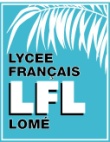 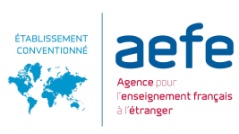 L’élèveL’élèveNom : ___________________________________Prénoms dans l’ordre de l’état civil : _____________________________________________________Né(e) le : _________________________________à : ______________________________________Langues parlées: ___________________________Langue maternelle : _________________________Classe demandée :__________________________Nationalité(s) de l’élève :________________________________________________Sexe : Fille            Garçon1er responsable1er responsableNom : __________________________________Prénoms : _______________________________Lien de parenté : __________________________Adresse :______________________________________________________________________Situation familiale : ________________________Profession : ______________________________Employeur : ______________________________Nationalité :__________________________________________Téléphone domicile Lomé:__________________________GSM/Cellulaire :__________________________Téléphone Bureau Lomé :__________________________Email :________________@__________Langues parlées :____________________________________________________Date : _________                          SignatureDate : _________                          Signature2ème responsable2ème responsableNom : ___________________________________Prénoms : ________________________________Lien de parenté : ___________________________Adresse : ________________________________________________________________________E-mail : ______________________@___________Situation familiale : _________________________Profession : _______________________________Employeur : _______________________________Langues parlées : ___________________________Téléphone domicile Lomé :__________________________GSM/Cellulaire :__________________________Téléphone Bureau Lomé :__________________________Nationalité :__________________________________________________Date : ____________  SignatureSignatureFrères et SœursFrères et SœursFrères et SœursFrères et SœursNomPrénomClasseEtablissement fréquenté